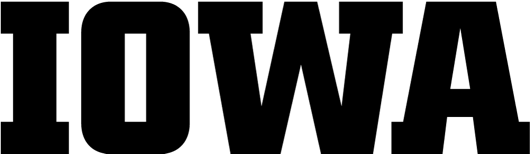 Project TeamInsert Stakeholder Matrix. Include the role and responsibilities regarding the project for each member. Owner’s Project Requirements (OPR)Do not describe requirements as “per UI Design Standards.” If this is the case summarize the Design Standard in the description.The numbering system used in this OPR Template shall remain consistent. Should additional sections be required, these sections shall be added using the same numbering system.Project Information Executive SummaryAt a minimum include project address, project site adjacencies, and include the building in which the project is located. Indicate if the project is a new building, addition, or renovation project. Insert UI Campus Planning or UIHC Transfer Package items when available. College/Unit Strategic Objectives Relation to University Strategic Plan Approach and Process Demographics Program Needs (for Campus Planning use only)Operational Objectives What are the functions of the building, addition, renovation? Major Project AssumptionsSchedule and Sequence Include durations (number of months, not actual dates) for start of construction, substantial completion, temporary relocation, etc.)Design and Construction Phasing Describe project phasing if applicable, if none, insert the word “None.”Building Occupancy During Construction Indicate if building will be occupied during construction and, if so, describe occupancy requirements).Qualitative IssuesAbandoned, Transfer or Demolished Space Provide information on the existing building in which the renovation and/or addition will take place. If existing building(s) are to be demolished in preparation for the project, include a brief description of building(s) slated for demolition and identify any significant features. Remove if non‐applicable to project scope.Space RequirementsRefer to room data sheets for detailed space requirements on a room‐by‐room basis. Room data sheets located in Study Report.The following additional space requirements, not indicated on the room data sheets, shall be provided: Include any additional space requirements that cannot be expressed on room data sheets, if none, insert the word “None.”Provisions for Future Expansion Describe how project is preparing for future needs (i.e., shell space, increased load‐bearing capabilities, etc.). Should provisions not be part of the project, insert the word “None.”Enabling Projects Describe projects that must be completed for this project to proceed. If not applicable insert the word “None.”Special Requirements FERP Requirements List and describe special requirements. Include unique situations and coordination activities that need to occur before and/or during project construction. For example, FERP requirements, environmental impact, social events around the site and infrastructure. Describe project constraints that may have an impact on the overall design (i.e., existing floor‐to‐floor heights, tight construction schedule, etc.)FERP RequirementsProject DescriptionProject Site ConsiderationsBuilding/ Site Relationship Refer to the Basis of Design for a detailed description of the building and site relationship of the design.Relationship to Surrounding Environment List and describe requirements, limitations, and restrictions in response to existing structures, site elements and greenspace on, and around, the project site. Do not include information based on A/E’s design judgement or that is required by UI non‐building users, these should be described in the BOD.Building Height Restrictions List and describe height requirements and/or restrictions. Do not include information based on A/E’s design judgement or that is required by UI non‐building users, these should be described in the BOD.Main Entrance Location Indicate location of main entrance(s) if provided by UI.Parking and Pedestrian CirculationRefer to the Basis of Design for a detailed description of the parking and circulation design.List and describe impacts to roads, sidewalks, right‐of‐way (impacts including traffic and parking, changes in hardscape and projections into the ROW such as canopies, stairs, and rails), bus stop changes/additions, vehicular access, passenger drop‐off, parking space requirements (ADA, service vehicles, van/carpool, etc.), loading docks, etc. Also, when applicable, include major parking features (i.e., under‐ground parking, parking structure, structural connection to parking, drop‐off canopy, etc.). Do not include information based on A/E’s design judgement or that is required by UI non‐building users, these should be described in the BOD.Landscape and HardscapeRefer to the Basis of Design for a detailed description of the landscape and hardscape design.Describe desired landscape aesthetic. Include description of trees of significance, if relevant, and maintainability and irrigation requirements. Describe requirements for pedestrian walkways, gathering areas, etc.Environmental Compliance Refer to the Basis of Design for a detailed description of systems.Complete Preliminary Environmental Review Checklist and attach it as an appendix. National Pollutant Discharge Elimination System (NPDES) Requirements Indicate if a project is required to meet NPDES requirements and include any goals to exceed NPDES requirements.Stormwater Requirements Indicate what specific Best Management Practices are preferred. (i.e., rain gardens, permeable pavers, bioretention cells, swales, etc.) List other goals as directed by UI Environmental Compliance / UI Campus Planning Remove section if non‐ applicable to project scope.Sustainability GoalsRefer to the Basis of Design for a detailed description of how energy conservation goals will be met.Indicate energy conservation goals (i.e., 20% beyond ASHRAE 90.1 baseline, etc.). Include any other sustainability goals, if none, insert the word “None.”Structural ConsiderationsArchitectural ConsiderationsBuilding MassingRefer to the Basis of Design for a detailed description of the building massing.General Massing Requirements/ Goals Describe shape, form, and scale requirements (i.e., building geometry, orientation of the principal mass of the building, relation of façade(s) and skyline(s) to street edge, roof shape). Include goals related to daylight harvesting, solar shading, solar energy production, etc.Building EnvelopeRefer to the Basis of Design for a detailed description of building envelope systems.General Building Requirements Provide a summary description of general, Owner specific requirements (i.e., desired building aesthetic, durability, maintainability, percent of glazing, etc.).Exterior Wall Requirements Provide thermal performance goals such as R‐values. For renovation projects include existing envelope analysis, reports to be included in Appendix (i.e., adding insulation to existing walls, etc.).Fenestration Requirements Provide a summary of areas, room‐types, or activities where particular fenestration types (clerestory, vision, daylight, etc.) are desired. Also, include thermal performance goals such as U‐value, SHGC, VT. For renovation projects include existing fenestration analysis, reports to be included in Appendix.Roof Requirements Provide thermal performance goals such as R‐values. For renovation projects include existing envelope analysis, reports to be included in Appendix.Interior ArchitectureRefer to the Basis of Design for a detailed description of the building interior architecture.General Interior Requirements Provide a summary description of the general, Owner specific requirements (i.e., desired aesthetic, durability, maintainability, etc.).Circulation RequirementsFocal PointsFurnitureEquipmentSpecial Construction Conveying EquipmentIncorporation of Universal Design Fire Protection Considerations Where a requirement is still to be determined, indicate TBD. Refer to the Basis of Design for a detailed description of fire protection systems.Water SourceIdentify sourceSystem Types Location and type such as wet type, dry pipe, pre‐action systemsSpecial Fire Protection Requirements e.g., “clean agent”/dry type systemsPlumbing Considerations Where a requirement is still to be determined, indicate TBD.Plumbing Systems RequirementsRefer to Basis of Design for a detailed description of plumbing systems.Domestic Water (Hot and Cold)Source Include the utility connection if not known indicate TBDTemperatureDistributionFixture types and Requirements e.g., water closets/1.28 GPF/dual flush; urinals/1/8 GPF battery operated flush valve; lavatories/battery operated hands free; repeat for all general fixture types.Sanitary WasteSource Include the utility connection if not known indicate TBDStormwaterRefer to Project Site Requirements/Goals section for additional Owner requirements related to stormwater managementSource Include the utility connection if not known indicate TBDIrrigationSource Include the utility connection if not known indicate TBDSpecial Plumbing Systems Provide a description of any special plumbing systems required for the project, including the design criteria for the system. Detailed descriptions of the design provided to meet these requirements shall be reserved for the BOD. Add or delete from the below list as required for the project.High Purity Water SystemsSoftened WaterDeionized (ID) WaterReverse Osmosis (RO)Special Waste SystemsVacuumCompressed AirMedical Gas SystemsSpecialty GasesSpecial Water Systems (e.g., animal, plant, etc.)Natural Gas Describe specific Owner natural gas requirements in this section.Utility Connection Describe source Mechanical Considerations Where a requirement is still to be determined, indicate TBD.Mechanical System RequirementsRefer to the Basis of Design for a detailed description of mechanical systems.Cooling Systems/Source Provide a summary description of the cooling system including Owner specific requirements, e.g., chiller plant located in the building, chilled water from a central chiller plant located in building X, DX, VRF, heat pumps, etc.Heating Systems/Source Provide a summary description of the heating system including Owner specific requirements, e.g., HHW generated by steam from the university’s system, condensing boilers located in the building, VRF, heat pumps, etc.Humidification Systems/Source Provide a summary description of the humidification system including Owner specific requirements, e.g., provided by steam from the university’s system, steam boiler in the building, clean steam generator in the building, local self‐contained humidification system, etc. If none, state none.Special Mechanical Systems Provide a description of any special mechanical systems required for the project, including the design criteria for the system. Detailed descriptions of the design provided to meet these requirements shall be reserved for the BOD. Add or delete from the below list as required for the project.Exhaust Describe if hazardous or other special exhaust systems are required, e.g., fume hood exhaust, general lab exhaust, acid exhaust, kitchen exhaust, including any User specific redundancy or other requirements.Process Cooling e.g. lab equipment hydronic cooling. Include design criteria, e.g., required supply water temperature, pressure, water quality requirements, etc. including any User specific redundancy or other requirements.Smoke Control Describe what, if any smoke control is required for the building, typically driven by building code. Detailed descriptions shall be reserved for the BOD. If not required, state “not required.”Building Including but not limited to a description of any impacts on the HVAC system due to fire zones.AtriumStairwayElevator HoistwayOtherAdd headings as required.HVAC RequirementsRefer to the Basis of Design for a detailed description of HVAC systems.Refer to the room data sheets for the required temperature, humidity, equipment heat gains, air change rates, pressure relationships, air filtration, noise classification level, cleanliness class and any special HVAC requirements, on a room-by-room basis.The following additional HVAC requirements, not indicated on the room data sheets, shall be provided:Any additional HVAC requirements shall be added here, if none, insert the word “None.”HVAC System Requirements by Space TypeRefer to the Basis of Design for a description of the HVAC system that will serve each space type) Describe specific Owner HVAC system requirements in this section. Include the subparagraphs shown under the sample space (Offices) for each space type applicable to the project. Add and delete space types as applicable to the project.OfficesHours of Operation Include the typical hours of operation for weekdays and weekends.Building User Redundancy Requirements The objective is to assess the impact of an equipment failure on the building user’s daily operations and then provide a level of redundancy appropriate to the risk. The A/E must help the user understand the type of failures, the probability of each occurring, and an estimate of the time it will take to effect repairs, so that the user can make an informed decision regarding redundancy needs. Do not include redundancy provided based on the A/E’s design judgement or that is required by UI non‐building users, these should be described in the BOD.Number of Spaces per Thermostatic Control Zone Describe number of spaces for thermostatic control zone even if per UI Design Standards.Building User’s Future Capacity Requirement Include the subparagraphs shown under the sample space for each space type applicable to the project. Add and delete space types as applicable to the project.ClassroomsAtriaKitchensDining AreasResidential RoomsLaboratoriesVivariaClinical SpacesProcedure RoomsPharmacies / Clean RoomsLobbiesLoading DocksTrash, Recycling, Composting RoomsStairwellsData ClosetsLaboratory EquipmentRevise this section to include a description of laboratory systems or equipment that impact the mechanical, plumbing, or fire protection systems. Examples of topics to be covered are provided below. Where a requirement is still to be determined, indicate TBD. Delete this section if it does not apply.Environmental rooms and cold roomsAir or Water‐cooled condenser?Location of condenserEmergency Power requirementsCooling backup requirementsOther special requirementsFume HoodsFume hood types (bench or floor‐mounted)Sash types (horizontal, vertical, combination)Face velocityASHRAE 110 testing (As Installed)?Bio‐safety cabinets and/or laminar flow hoodsTypesGas cabinets and cylindersVentilated animal racksDirect connected to house system or with fan packs.Fan pack mounted on supply or exhaust of rack.Cage/rack washersSteam and condensateChemical treatmentSterilizers, glass washersOther equipmentSpecial Mechanical Systems Revise this section to include a description of special requirements or systems that impact the mechanical, plumbing, or fire protection systems. Examples of topics to be covered are provided below. Where a requirement is still to be determined, indicate TBD. Delete this section if it does not apply.BSL‐3 labLaser labAnimal bedding dispensing and collectionAnimal wateringCentral system vs. bottling systemDistributionRoom level piping, PRV stations, controlsRack water system automatically flushed at each rack or flush valve common to all racks.Natatorium Water conditioning conceptAir conditioning and dehumidificationSpecial lightingGreenhouseDarkroomLaundryPaint spray boothRadon mitigationHazardous & Non-Hazardous compounding spacesEtc.Control and BAS Strategy Provide a summary description of the controls approach for the project, including any special controls. General Building ControlsLaboratory ControlsOther ControlsBAS RequirementsElectrical ConsiderationsWhere a requirement is still to be determined, indicate TBDElectrical System RequirementsRefer to the Basis of Design for a detailed description of electrical systems.Primary Power DistributionSource Identify source of power Redundancy The objective is to assess the impact of a loss of power on the building user’s daily operations and then provide a level of redundancy appropriate to the risk. The A/E must help the user understand the type of failures, the probability of each occurring, and an estimate of the time it will take to effect repairs, so that the user can make an informed decision regarding redundancy needs. Do not include redundancy provided based on the A/E’s design judgement or that is required by UI non‐building users, these should be described in the BOD.Unplanned loss of power Describe issues associated with unplanned loss of power and preferred method to deal with the loss of power (i.e., dual primary feeds, generators, UPS, etc.).Planned loss of power Describe issues associated with planned loss of power and preferred method to deal with the loss of power (i.e., single‐end substation, double‐end substations, etc.)Unit substation locationAccessibility for replacement Describe Owner specified requirements. Do not include requirements provided based on the A/E’s design judgment or that is required by manufacturer and/or code, these should be described in the BOD.Relationship to sensitive areas and/or equipment Identify locations and/or equipment that would need to be distanced from the substation.Secondary Power DistributionThe following additional requirements, not indicated on the room data sheets, shall be provided:Panelboards and associated equipment Describe requirements for each space. Add and delete space types as applicable to the project, if none, insert the word “None.”Electrical RoomsMechanical RoomsCorridorsClassroomsLaboratoriesList equipment requiring special/ non‐standard voltages Include name of equipment and a description of the special requirement (i.e., DC power, 240VAC, 415VAC, 50HZ, etc.), if none, insert the word “None”.List equipment and/or areas requiring Uninterruptable Power Supply (UPS)Metering List spaces and/or equipment that require dedicated metering and identify the metering needs (i.e., billing, energy usage, etc.)Emergency/ Standby PowerPower source preference (i.e., generator, central battery unit, individual battery packs, etc.)Fuel source for generator (i.e., natural gas or diesel). Remove section if non‐ applicable to project scope.Generator location Indicate owner’s preferred/tolerant location due to generator sound, vibration exhaust, accessibility, etc.Occupancy, duration, and operational requirements during power outage Explain anticipated number of occupants that would need to remain, what activities would need to continue and for what duration.List loads requiring stand‐by power (i.e., power, lighting, mechanical, lab equipment, etc.)Tolerance of power bumps during transition from normal power to generator power during monthly testing and maintenance (i.e., ATS open or closed transition, by‐pass switch or no by‐pass switch).Special Loads Revise this section to include a list of equipment that requires additional consideration and their requirements (i.e., isolation power transformers, harmonic mitigation, stage and performance power, copper‐shielded rooms, mandated lighting levels, RFI/EMI concerns, etc.). Where a requirement is still to be determined, indicate TBD. Delete this section if it does not apply.Lighting System RequirementsRefer to the Basis of Design for a detailed description of lighting systems.Interior LightingRefer to Room Data Sheets for specific interior lighting and control requirements for each space type.Special Lighting Requirements. List areas requiring special lighting requirements with a brief description (temperature, CRI, Controls, etc.). Add and delete space types as applicable to the project, if none, insert the word “None.”LaboratoryClassroomReceptionExterior LightingFacade Lighting Describe building façade lighting and lighting control needs.Heightened Security and Safety Describe areas of concern (example paths of travel to and from the project that require heightened security and safety lighting levels.Sign Lighting Describe sign lighting and control needs.Lighting ControlsRefer to the room data sheets for occupancy, daylight, and other lighting controls, on a room-by-room basis.The following additional lighting controls, not indicated on the room data sheets, shall be provided:Any additional lighting control requirements shall be added here, if none, insert the word “None.”Communications Considerations Refer to the Basis of Design for a detailed description of Audio/Visual systems.Audio/Visual System Requirements Refer to the room data sheets for the required functionality on a room-by-room basis.The following additional A/V requirements, not indicated on the room data sheets, shall be provided:Any additional A/V requirements shall be added here, if none, insert the word “None.”AV System Requirements by Space TypeRefer to the Basis of Design for a description of the AV system that will serve each space type, if applicable. Describe specific Owner AV system requirements in this section. Include the subparagraphs shown under the sample space (Offices) for each space type applicable to the project. Add and delete space types as applicable to the project.OfficesConference RoomsClassroomsAuditoriums/ Lecture HallsMulti‐Purpose RoomsScheduling SystemsDigital SignageEtc.Telephone/ Data Systems Describe requirements and locations (i.e., Wi‐Fi coverage areas, POTS vs Voice Over IP, Separate telephone system requirements (critical care, emergency use, etc.), etc.)Healthcare Communications and Monitoring SystemsDescribe requirements and locationsElectronic Safety & Security Considerations Fire Alarm System Indicate if tying into an existing system and if existing system, head-end, or cabling, need to be updated? List areas requiring special devices (i.e., beam detectors). Security Systems List required security systems and locations (i.e., Access control requirements (perimeter, interior space, etc.), Camera (CCTV) requirements, Limited access spaces due to types of materials stored, Point of service security requirements, Security telephones/blue light phones, door lock‐ out systems).Utilities and Infrastructure Considerations Owner Equipment Considerations ImplementationApplicable Codes Name code version used for the codes listed. The edition of building codes is to be as listed in this section as of the beginning of the design development phase of a project unless construction documents are submitted to the university for final review more than a year after adoption of the new version of the code. Only list codes applicable to the project scope.UI Design Standards: Indicate version project is following and any anticipated deviations. Design ApproachConstruction Approach Commissioning Approach Budget Source of Funds Financing Plans On-Going Operating Funding Total Cost of Ownership Relation to University Master PlanEffect on Other Facilities/ProgramsSpace Opportunities/Backfill Personal/Resources Maintenance Considerations Renewal and Replacement Considerations Emergency Management Considerations Closeout Requirements Construction/Operations Turnover Meetings Maintenance Document Expectations Off-Season Testing Training Requirements List training requirements for new systems and equipment. This is not meant to be a complete list of all training needs.Whole System Training Appendix A Delete non‐applicable sections and insert as required.Room Data Sheets Design DeviationsDetailed Program Include reference to detailed report to support the high-level summary table included in the OPR.Appendix BSample Cut Sheets Design Project Manager to determine to what sample cut sheets are to be included in the OPR/BOD. List Cut Sheet Packages included.Where a requirement is still to be determined, indicate TBD.